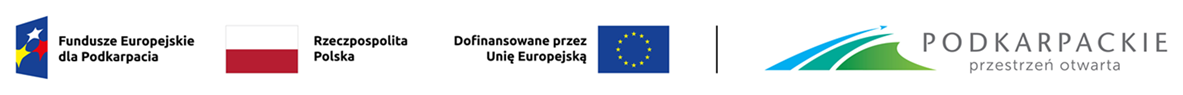 PROJEKT NIEKONKURENCYJNY PT.; „AKTYWIZACJA OSÓB BEZROBOTNYCH Z POWIATU NIŻAŃSKIEGO (I)” REALIZOWANEGO ZE ŚRODKÓW EUROPEJSKIEGO FUNDUSZU SPOŁECZNEGO PLUS (EFS+), W RAMACH PROGRAMU „FUNDUSZE EUROPEJSKIE DLA PODKARPACIA 2021-2027”, DZIAŁANIE 7.1 – AKTYWIZACJA ZAWODOWA OSÓB POZOSTAJĄCYCH BEZ PRACY, KOMUNIKAT dotyczący naboru wniosków do projektu W związku z przystąpieniem do realizacji projektu w roku 2023, Powiatowy Urząd Pracy w Nisku informuje o otwarciu od dnia 06 marca 2023 roku naborów wniosków na działania: staże, prace interwencyjnebony szkoleniowe. Nabory w ramach projektu będą realizowane do wyczerpania środków dostępnych, w ramach projektu, na rok 2023.  Na pozostałe formy wsparcia nabory będą ogłaszane w terminach późniejszych.Projekt przeznaczony dla osób z grupy docelowej określonej w ogłoszeniu o przystąpieniu do realizacji projektu z dnia 06.03.2023 r. - osoby bezrobotne, zarejestrowane w Powiatowym Urzędzie Pracy w Nisku, należące do jednej z poniższych grup:osoby w wieku od 18 do 30 roku życia (min 20% uczestników),osoby w wieku 55 lat i więcej,kobiety,osoby długotrwale bezrobotne,osoby z niepełnosprawnościami,osoby o niskich kwalifikacjach zawodowych.Jednocześnie Powiatowy Urząd Pracy informuje, że: Ogłoszenia o naborach i ogłoszenia o przystąpieniu do realizacji kolejnych projektów będą publikowane na stronie internetowej Powiatowego Urzędu Pracy oraz na tablicach ogłoszeń Centrum Aktywizacji Zawodowej w siedzibie Powiatowego Urzędu Pracy w Nisku. Złożenie wniosku nie jest równoznaczne z jego pozytywnym rozpatrzeniem. Kolejność złożenia wniosków w ogłaszanych naborach nie ma znaczenia przy wyborze wniosków do realizacji. Wnioski będą kwalifikowane do rozpatrzenia do wyczerpania dostępnych, w ramach projektu, środków finansowych na rok 2023. Nabory wniosków będą zamykane z chwilą zaangażowania środków finansowych z dostępnych źródeł finansowania w ramach danego instrumentu. Przy rozpatrywaniu wniosków oprócz wymagań formalnych brane są pod uwagę zasady (kryteria) wprowadzone Zarządzeniami Dyrektora Powiatowego Urzędu Pracy w Nisku oraz kryteria dostępu do projektu. Wnioski oraz zasady/kryteria dostępne są do pobrania na stronie internetowej Powiatowego Urzędu Pracy lub na stanowiskach pracy w siedzibie Powiatowego Urzędu Pracy w Nisku. Informacje w sprawie naborów:- staże – pokój nr 15 – tel. (15) 841 23 13 wewnętrzny 14,– prace interwencyjne – pokój nr 16 – tel.(15) 841 23 13 wewnętrzny 16,- bony szkoleniowe – pokój nr 10 – tel. (15) 841 23 13 wewnętrzny 38Powiatowy Urząd Pracy w Nisku ul. Sandomierska 6a; 37 - 400 Nisko faks 15 841-28-08, telefon 15 841-23-13